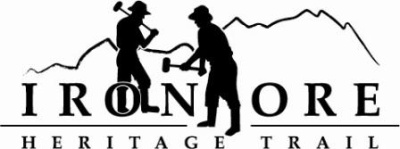 102 W. Washington Suite 232
Marquette, MI 49855
906-235-2923
ironoreheritage@gmail.comIRON ORE HERITAGE RECREATION AUTHORITY
DRAFT BOARD MEETING MINUTES OF JUNE 24, 2020

ROLL CALL AND WELCOME TO NEW BOARD MEMBER BOB HENDRICKSON – Don Britton (Chair), Chocolay; Glenn Johnson (Vice Chair/Secretary), Marquette Township; Lauren Luce (Treasurer) – Marquette County; Nick Leach, Marquette; Al Reynolds (Exec Committee At Large Member), Negaunee Townshp; Bob Hendrickson, Negaunee; Larry Bussone, Ishpeming; Dawn Hoffman, Tilden Township; Jim Brennan, Republic Township
Guest:  Kathy Peters
Staff:  Carol Fulsher
PUBLIC COMMENT (Agenda Items – Limit to three minutes) – No public comment
APPROVAL OF CONSENT – Bussone motioned to approve consent agenda; Hoffman seconded motion.  Consent agenda included May meeting minutes; May Balance Sheet showing current assets of $697,159, current liabilities of $44,887and current equity of $652,272; May profit and loss showing month March through May profit/losses, March net income of $4476, April of -$42,934, and May of $-14,242; TTD income of $330,624; TTE expense of $140,023 for net income of $190,601; Q1 budget to actual showing income at 100.03%; expenses at 74%; March through May general ledger showing checks written 1026 through 1077; and June bills to be paid totaling $16,004. Vote and motion carried.
APPROVAL OF AGENDA – Brennan motioned to approve agenda as presented; Johnson seconded motion. Vote and motion carried.
OLD BUSINESSMichigan Grant UpdatesNegaunee Township Trailhead project – in review, resolution and minutes showing approval of resolution will be added during grant opening period after preliminary scores.Ishpeming/Negaunee Lighting – in review, resolution and minutes showing approval of resolution will be added during grant opening period after preliminary scores.Weather Shelters/Fishing Piers Grant Amendment – Requested a 6-month extension for grant enabling us to finish by December 31, 2020.  Carp River Kiln 
 1.  City Hand Off June 29, 5 pm – Fulsher noted that we have a Memorandum of Understanding that was dated on July 9, 2018 giving us two years to complete the kiln restoration.  She is doing  a city hand off for June 29 since Curt Goodman, our city liaison is retiring on June 30 and we want to recognize him before he is gone.  
2.  Recognition of Funders, Partners, Crew – Fulsher noted that we were going to host a party for all the funders, partners and crew to recognize everyone for their work on this project, but with COVID 19, it is difficult to host large events.  Wanted suggestions on other ways to recognize.  Brennan motioned to do a Mining Journal ad; Leach seconded motion. Vote and motion carried. ORV Grant Work 2020 – Fulsher noted that ORV funds were on hold but have now been released.  Our parking lot on Stoneville can move forward; was bid out and awarded to low bidder, Laitala for $7550. Will now send out bid for ORV gravel/grading work on Greenwood Grade.  Trail is very rough. 2020 Maintenance List and Updates – trying to get through maintenance list.  Labrecque has been busy with paving and kiln project.  Will get him on cutting and sweeping pavement next and some small washouts.Lake Superior Shoreline Erosion – Rob Katona, DNR, has found funds from granting pots to get the shoreline erosion control out to bid.  $160K from snowmobile and RIF funds, plus $16K from us, City of Marquette and Chocolay Township.  Bids will go out once grants are signed.NEW BUSINESS2019 Audit – Fulsher reviewed highlights of 2019 audit and provided reports to each member.Officer Elections  - Britton noted that the officer slate up for election includes: Don Britton, Chair; Glenn Johnson, Vice Chair/Secretary; Lauren Luce, Treasurer; and Al Reynolds will be an at-large member of executive board.  Leach motioned to approve slate of officers; Hoffman seconded motion. Vote and motion carried.Jim Thomas Trailhead Naming – Fulsher got word from City Manager of Negaunee that they are pursuing the naming of their trailhead after Jim Thomas.City of Ishpeming Request for Monies for 1st and 2nd street improvements – Fulsher noted that she has a request from City of Ishpeming via Bob Marietta for us to provide $6000 for improvements between 1st and 2nd Streets in Ishpeming. Photos attached of improvements made.  Bussone motioned to pay the $6000 for improvements; Hoffman seconded motion.  Leach requested more information on why we didn’t pay when asked in 2019. Brennan asked for an amendment requesting information go with the funding stating that this is a one-time payment and we prefer being brought in earlier on any trail improvements; Bussone and Hoffman accepted the amendment.  Vote and motion carried.County Road 492 Marquette Township Crossing Request for Flashing Signs – Fulsher noted that trail users have requested a better crossing announcement on County Road 492.  Traffic at 55 mph and blind corners.  Fulsher contact Road Commission with suggestions on lighted traffic signs.  Road Commission will put solar flashing signs up if we pay.  The price is $3000 for two signs (one from each direction).  Leach motioned to pay for these lighted signs; Johnson seconded motion.  Vote and motion carried.ADMINISTRATOR REPORT – No report.
BOARD COMMENT – Brennan noted that the Republic trailhead is moving along.  Items starting to get moved in.  Republic also asking for a Tiff district and asking for 1 mill for three years.  On November 2020 ballot.  Fishing derby schedule for July 18.
Bussone noted that Ishpeming pavilion/trailhead ribbon cutting is scheduled for July 10.
Hoffman noted that Cliffs Shaft Mine Museum is trying to open at least Thursday – Saturdays. Senior Center work is starting next week. New center in Ishpeming is adjacent to the trail along Greenwood Street.Hendrickson – looking forward to working with us.
Britton – liked holding meeting outdoors. Will try to hold next one at Chocolay Lions Field, our Chocolay trailhead.
PUBLIC COMMENT – No public comment
ADJOURNMENT  - Bussone motioned to adjourn meeting at 5:15 pm; Brennan seconded motion. Vote and motion carries. Meeting adjourned.
